ЧАСТНО ОСНОВНО УЧИЛИЩЕ „Джани РоДари” ЕООД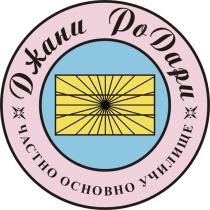 гр. София, ул.”Гео Милев”158, ВТУ „Т.Каблешков”, Корпус 4тел. 970 93 63, gsm 0896 769 230;e-mail: djanirodari_school@abv.bg, www.djanirodari-school.orgЗ А Я В Л Е Н И ЕОт:......................................................................................................................................................Родител на:.....................................................................................................................................кандидат за ученик в ЧОУ „Джани РоДари“.Моля синът ми/дъщеря ми да бъде включен/а в дистанционен приемен изпит на ЧОУ„Джани РоДари“ за.................................................клас на.	(дата)от	часа.Дата:	С уважение: